УКРАЇНАПОЧАЇВСЬКА  МІСЬКА  РАДАВИКОНАВЧИЙ КОМІТЕТР І Ш Е Н Н ЯВід « » серпня 2018 року								ПРОЕКТПро взяття на облік по виділенню вільних земельних ділянок під індивідуальнежитлове будівництвогр. Сотнічук В.В.	Керуючись Законом України «Про місцеве самоврядування в Україні», Земельним Кодексом України та розглянувши заяву жительки Кременецького району  м. Почаїв, вул. Остапа Вишні, 29, гр. Сотнічук В.В., виконавчий комітет міської радиВ И Р І Ш И В :Взяти гр.  Сотнічук Валентину Вікторівну на облік по виділенню вільних земельних ділянок під індивідуальне житлове будівництво на території м. Почаїв.Включити гр. Сотнічук Валентину Вікторівну до загальноміського списку по виділенню вільних земельних ділянок під індивідуальне житлове будівництво на території м. Почаїв. Контроль за виконанням даного рішення покласти на спеціаліста земельного відділу.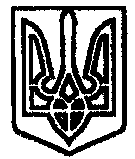 